Bluetooth4.0 Smart ReadyLow Energy USB Adapter 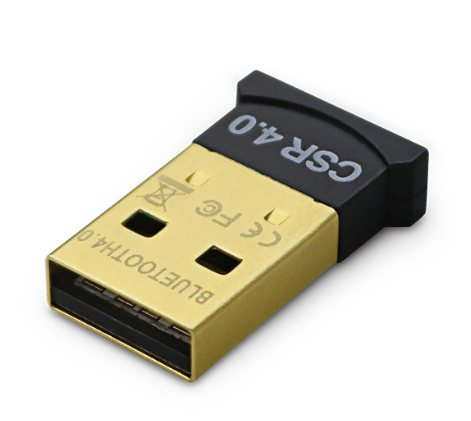 BT-USB-M5The smart way to connectStylish and compact in design, the new BT-USB-M5 is the next generation of BluetoothTM USB adapters that takes advantage of the LE (low energy) standards which means your battery powered devices such as notebooks go the extra distance, while still connecting to your devices at the highest possible speeds with of course, full data security.Totally BluetoothTM Smart Ready compatible means you can seamlessly connect to the next generation of exciting BluetoothTM Smart Ready devices including wireless stereo speakers, keyboards and a host of future Smart Ready wearable technology from leading vendors.FeaturesBluetoothTM version 4.0 low energyCSR8510 or equivalent chipsetClass-2 up to 30 metre rangeSupports version 4.0, version 2.1, EDRHigh-speed USB - Plug n' PlaySupports Smart Ready lifestyle devicesCompact, stylish designCompatible with MicrosoftTM WindowsTM XP/Vista/Windows7TMCompatible with MicrosoftTM WindowsTM8 - 32/64-bit editionsCompatible with Mac OS X (10.6.x or higher)